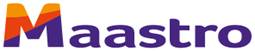 ‘Refereer’ lunch meeting06-11-201912.00h-13.00hIntroductionRichard CantersShared Decision MakingRianne FijtenConferenceroom